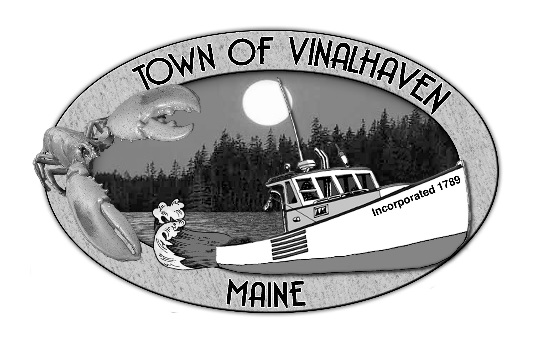 AGENDATuesday, September 29th, 20205:30 PMVirtual Meeting*Roll CallApprove Agenda Minutes – Approve the minutes from the September 15th, 2020 MeetingApprove and Sign Treasurer’s Warrants #13Communications4th of July Committee – Bandstand ImprovementsFEMA – LOMRSpeakers from the FloorCommittee and Department Reports/ AppointmentsHarbor Master SummaryRoad Commissioners ReportOld BusinessNew Business RFP Responses – Open/Review bidsBanking Rates – Consider new banking ratesEDA Grant Funds – Approve matching fundsKSO Contract – Consider signing new contractSocial Media and Public Record – Archive Social proposalReport from Town ManagerReport of MembersExecutive Session pursuant to Executive Session - Executive Session pursuant to 1 M.R.S.A. §405(6)(F) – To discuss an ambulance hardship waiver application. Adjourn *If you wish to participate in the discussion, please email or call Andrew Dorr, Town Manager for log-in info.  He can be reached at townmanager@townofvinalhaven.org or 863-2042.  